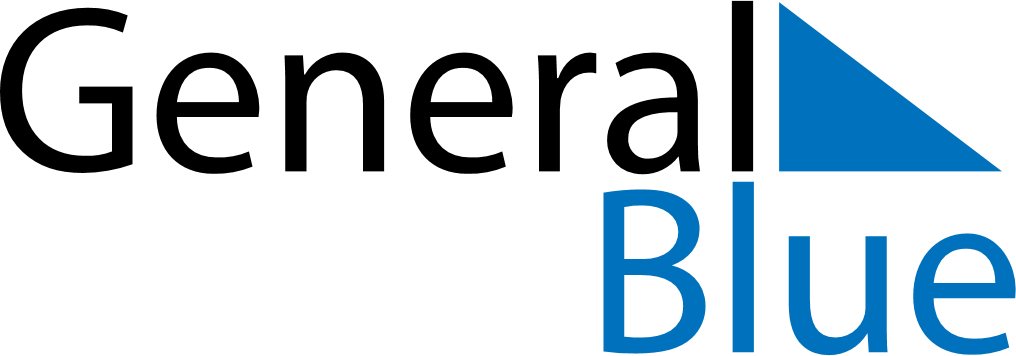 Meal PlannerSeptember 11, 2022 - September 17, 2022Meal PlannerSeptember 11, 2022 - September 17, 2022Meal PlannerSeptember 11, 2022 - September 17, 2022Meal PlannerSeptember 11, 2022 - September 17, 2022Meal PlannerSeptember 11, 2022 - September 17, 2022Meal PlannerSeptember 11, 2022 - September 17, 2022Meal PlannerSeptember 11, 2022 - September 17, 2022Meal PlannerSeptember 11, 2022 - September 17, 2022SundaySep 11MondaySep 12TuesdaySep 13WednesdaySep 14ThursdaySep 15FridaySep 16SaturdaySep 17BreakfastLunchDinner